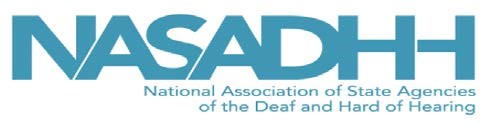 May , 2016To Whom It May Concern,I am writing you a letter requesting sponsorship for a full-day annual meeting for the National Association of State Agencies of the Deaf and Hard of Hearing (NASADHH). The annual meeting that will be held on Tuesday, July 5, 2016 at The Renaissance Phoenix Downtown Hotel in Phoenix Arizona.  We are very excited to hold this annual meeting because this is our opportunity to exchange ideas, to brainstorm solutions, and to learn something new for all of us, State Directors, in the best of interest of people who are Deaf and Hard of Hearing. This year we have an ambitious agenda focusing on various topics.  The NASADHH is a national non-profit organization that represents all thirty-nine (39) state agencies for the Deaf and Hard of Hearing in the United States. The purpose of this organization is to function as the national voice of State Agencies serving Deaf and Hard of Hearing people and to promote the implementation of best practices in the provision of services.I am requesting sponsorship from your agency this year.  I believe with your support we can reinforce everything what we have done in our respective states.  With being a sponsor, it would help creating a productive meeting for NASADHH and it would also help maintaining our energy and alertness during the day at the meeting.   We will expect up to 30 people participating in the meeting on July 5th. 1. Gold Package—2,000.00	A.	Your company’s logo will be printed in our meeting program. 	B. 	Your company’s logo will be posted on our website, www.nasadhh.org	C. 	Your company will be recognized at the beginning and ending of the day of meeting. D. 	Your representative will have the opportunity to give a brief promotion for 15 minutes at the meeting.2. Silver Package—$1,000.00	A. Your company’s logo will be printed in our meeting program. 	B. Your company’s logo will be posted on our website, www.nasadhh.org	C. Your company will be recognized at the beginning and ending of the day of meeting.D. Your representative will have the opportunity to give a brief promotion for 10 minutes at the meeting.2. Bronze Package—$750.00             A. Your company’s logo will be printed in our meeting program. 	B. Your company’s logo will be posted on our website, www.nasadhh.org	C. Your company will be recognized at the beginning and ending of the day of meeting.Please see our tentative meeting agenda attached. Please let me know which package you are interested in sponsorship as soon as possible. I will be more than happy to discuss further details to secure your confidence and being part of the meeting of the National Association of State Agencies of the Deaf and Hard of Hearing. I look forward to hearing from you. I can be reached at nathan.gomme@state.nm.us via e-mail or call me at (505) 814-7480. Sincerely,Nathan Gomme,Executive Director of NMCDHH, andCo-Meeting Logistics Coordinator for NASADHH 2016